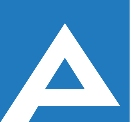 Agenţia Naţională pentru Ocuparea Forţei de MuncăLista candidaților admiși la concursul pentru ocuparea funcției publice vacante:Notă: Persoanele care au depus dosarul de concurs prin e-mail se vor prezenta la data de                         09.02.2023, ora 08.45 cu documentele originale pentru a se verifica veridicitatea actelor depuse, sub sancțiunea respingerii dosarului de concurs (mun. Chișinău, str. V. Alecsandri 1, etajul VI).Nr. d/oNume, PrenumeComentariiSpecialist principal,Direcția implementarea politicii de ocupare Specialist principal,Direcția implementarea politicii de ocupare Proba scrisă va avea loc la data de 09.02.2023, ora 09.00,Agenția Națională pentru Ocuparea Forței de Muncă,mun. Chișinău, str. Vasile Alecsandri, 1, etajul VI1.Cecan Cristina Proba scrisă va avea loc la data de 09.02.2023, ora 09.00,Agenția Națională pentru Ocuparea Forței de Muncă,mun. Chișinău, str. Vasile Alecsandri, 1, etajul VI